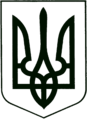 УКРАЇНА
МОГИЛІВ-ПОДІЛЬСЬКА МІСЬКА РАДА
ВІННИЦЬКОЇ ОБЛАСТІВИКОНАВЧИЙ КОМІТЕТ                                                           РІШЕННЯ №182Від 29.06.2023р.                                              м. Могилів-ПодільськийПро утворення Координаційного центру підтримки цивільного населення при Могилів-Подільській міській раді  	Керуючись ст. 52 Закону України «Про місцеве самоврядування в Україні», постановою Кабінету Міністрів України від 09.05.2023 року №470 «Про координаційні центри підтримки цивільного населення», наказом Вінницької обласної військової адміністрації від 02.06.2023 року №781 «Про координаційний центр підтримки цивільного населення при Вінницькій обласній державній (військовій) адміністрації», - виконком міської ради ВИРІШИВ:1. Утворити Координаційний центр підримки цивільного населення при Могилів-Подільській міській раді Вінницької області, у складі згідно з додатком 1.2. Затвердити Положення про Координаційний центр підтримки цивільного населення при Могилів-Подільській міській раді Вінницької області згідно з додатком 2. 3. Контроль за виконанням даного рішення покласти на заступника міського голови з питань діяльності виконавчих органів Слободянюка М.В..            Міський голова                                                         Геннадій ГЛУХМАНЮК                                     Додаток 1                           до рішення виконавчого                            комітету міської ради                            від 29.06.2023 року №182Посадовий складКоординаційного центру підтримки цивільного населення при Могилів-Подільській міській раді Вінницької області   Перший заступник міського голови                                      Петро БЕЗМЕЩУК                                       Додаток 2                           до рішення виконавчого                            комітету міської ради                            від 29.06.2023 року №182Положення про Координаційний центр підтримки цивільного населення при Могилів-Подільській міській раді Вінницької області1. Координаційний центр підтримки цивільного населення при Могилів-Подільській міській раді Вінницької області (далі - Координаційний центр) є консультативно-дорадчим органом при Могилів-Подільській міській раді Вінницької області (далі – міська рада), який утворюється для підтримки та координації надання допомоги населенню, постраждалому внаслідок збройного конфлікту, зокрема внутрішньо переміщеним особам, ветеранам війни, особам з інвалідністю внаслідок війни, особам, які мають особливі заслуги перед Батьківщиною, постраждалим учасникам Революції Гідності, членам сімей загиблих (померлих) ветеранів війни, членам сімей загиблих (померлих) Захисників і Захисниць України, іншим постраждалим особам (далі - постраждале населення), забезпечення ефективної взаємодії між органами виконавчої влади, правоохоронними та іншими державними органами, органами місцевого самоврядування, громадськими об’єднаннями, організаціями та установами, що залучають до своєї діяльності волонтерів, волонтерами, представництвами в Україні міжнародних гуманітарних організацій під час вирішення питань щодо соціального захисту, забезпечення житлом та зайнятості постраждалого населення, надання психосоціальної, медичної та правової допомоги постраждалому населенню (далі - проблемні питання постраждалого населення).2. Координаційний центр у своїй діяльності керується Конституцією і законами України, а також указами Президента України та постановами Верховної Ради України, прийнятими відповідно до Конституції і законів України, актами Кабінету Міністрів України, розпорядженнями голови міської ради, а також Положенням про нього.3. Діяльність Координаційного центру ґрунтується на принципах верховенства права, законності, гласності, відкритості, відповідальності, гендерної рівності та інклюзивності.4. Основними завданнями Координаційного центру є:1) сприяння забезпеченню взаємодії між органами виконавчої влади, правоохоронними та іншими державними органами, органами місцевого самоврядування, громадськими об’єднаннями, організаціями та установами, що залучають до своєї діяльності волонтерів, волонтерами, представництвами в Україні міжнародних гуманітарних організацій, підприємствами, установами та організаціями незалежно від форми власності під час вирішення проблемних питань постраждалого населення;2) організація збору та обробка інформації щодо нагальних потреб та проблемних питань постраждалого населення;3) збір та узагальнення інформації щодо спроможності територіальної громади у задоволенні невідкладних потреб та вирішенні проблемних питань постраждалого населення, зокрема щодо кадрових, матеріальних, технологічних ресурсів об’єктів державної та комунальної форми власності, громадських ініціатив та проектів міжнародної гуманітарної допомоги відповідної адміністративно-територіальної одиниці для забезпечення доступності постраждалого населення до всіх наявних у регіоні психосоціальних, медичних, освітніх, правових та інших послуг;4) проведення аналізу діяльності надавачів соціальних послуг;5) підготовка пропозицій щодо вирішення проблемних питань постраждалого населення, у тому числі пропозицій до відповідних регіональних цільових програм;6) проведення моніторингу стану вирішення проблемних питань постраждалого населення;7) взаємодія з міжнародними та національними організаціями, громадськими об’єднаннями, консультативно-дорадчими органами, іншими установами та організаціями з метою вирішення проблемних питань постраждалого населення;8) визначення шляхів і способів вирішення проблемних питань постраждалого населення, підготовка та подання відповідних пропозицій керівництву міської ради;9) інформування населення щодо діяльності Координаційного центру та стану виконання відповідних регіональних цільових програм.5. Координаційний центр для виконання покладених на нього завдань:1) взаємодіє з органами виконавчої влади, правоохоронними та іншими державними органами, органами місцевого самоврядування, громадськими об’єднаннями, організаціями та установами, що залучають до своєї діяльності волонтерів, волонтерами, підприємствами, установами та організаціями незалежно від форми власності під час вирішення проблемних питань постраждалого населення;2) проводить моніторинг та узагальнення проблемних питань постраждалого населення, визначає можливі шляхи і способи їх вирішення;3) проводить моніторинг та узагальнення інформації щодо спроможності територіальної громади у задоволенні невідкладних потреб та вирішенні проблемних питань постраждалого населення, зокрема щодо кадрових, матеріальних, технологічних ресурсів об’єктів державної та комунальної форми власності, громадських ініціатив та проектів міжнародної гуманітарної допомоги для забезпечення доступності постраждалого населення до всіх наявних психосоціальних, медичних, освітніх, правових та інших послуг; готує пропозиції щодо подальшого співробітництва з міжнародними гуманітарними організаціями;4) проводить інформаційно-роз’яснювальну роботу з представниками громадських об’єднань, організаціями та установами, що залучають до своєї діяльності волонтерів, волонтерами, організовує освітні заходи;5) проводить моніторинг, узагальнює та подає голові міської ради інформацію щодо пропозицій міжнародних гуманітарних організацій, громадських об’єднань, організацій та установ, що залучають до своєї діяльності волонтерів, стосовно вирішення проблемних питань постраждалого населення;6) проводить аналіз стану справ та причин виникнення проблемних питань постраждалого населення на території громади, визначає шляхи і способи їх вирішення;7) вивчає результати діяльності підприємств, установ та організацій незалежно від форми власності з питань, що належать до його компетенції;8) інформує в обов’язковому порядку громадськість, міську раду про свою діяльність, ухвалені рекомендації та їх виконання.6. Координаційний центр відповідно до покладених на нього завдань має право:1) запитувати та отримувати від органів виконавчої влади та інших державних органів, органів місцевого самоврядування, громадських об’єднань, підприємств, установ та організацій незалежно від форми власності, зокрема представництв в Україні міжнародних гуманітарних організацій, інформацію, необхідну для вирішення проблемних питань постраждалого населення, а також у фізичних осіб за їх згодою документи, інформацію та матеріали;2) запрошувати на свої засідання керівників і представників органів виконавчої влади, правоохоронних та інших державних органів, органів місцевого самоврядування, громадських об’єднань, підприємств, установ та організацій незалежно від форми власності;3) залучати для розгляду питань, що належать до компетенції Координаційного центру, працівників органів виконавчої влади, правоохоронних та інших державних органів, підприємств, установ та організацій незалежно від форми власності (за погодженням з їх керівниками), а також незалежних експертів (за їх згодою);4) створювати і використовувати цілодобові телефонні “гарячі лінії”;5) отримувати знеособлені дані про проблемні питання постраждалого населення, що надійшли на цілодобові телефонні “гарячі лінії”;6) здійснювати разом із структурними підрозділами міської ради заходи для вирішення проблемних питань постраждалого населення;7) організовувати і проводити наради, семінари, конференції, засідання за круглим столом, брифінги та інші заходи.7. Координаційний центр під час виконання покладених на нього обов’язків взаємодіє з органами виконавчої влади, правоохоронними та іншими державними органами, іншими органами місцевого самоврядування, громадськими об’єднаннями, підприємствами, установами та організаціями незалежно від форми власності.8. Посадовий склад Координаційного центру затверджується рішенням виконавчого комітету Могилів-Подільської міської ради Вінницької області.9. Очолює Координаційний центр керівник, який за посадою є заступником міського голови з питань діяльності виконавчих органів, а також має відповідний ступінь вищої освіти. Керівник Координаційного центру здійснює загальне керівництво діяльністю Координаційного центру.Керівник Координаційного центру:- здійснює керівництво діяльністю Координаційного центру;- дає доручення членам Координаційного центру;- скликає засідання Координаційного центру, визначає порядок денний   засідань, головує на них;- представляє Координаційний центр у відносинах з органами виконавчої   влади, правоохоронними та іншими державними органами, іншими органами   місцевого самоврядування, підприємствами, установами та організаціями   незалежно від форми власності, зокрема представництвами в Україні   міжнародних гуманітарних організацій.10. До складу Координаційного центру входять за посадою керівники структурних підрозділів міської ради з питань соціального захисту населення, охорони здоров’я, освіти, економічного розвитку, містобудування та архітектури, житлово-комунального господарства, забезпечення реалізації на території громади державної політики у сфері міжнародного та міжрегіонального співробітництва, зовнішніх відносин та зовнішньоекономічної діяльності, забезпечення виконання державних програм та контролю за їх виконанням, культури, регіональних центрів зайнятості, а також керівник районного територіального центру комплектування та соціальної підтримки, представники громадських об’єднань, організацій та установ, що залучають до своєї діяльності волонтерів (за згодою).11. Формою роботи Координаційного центру є засідання, що проводяться у разі потреби.Підготовку матеріалів для розгляду на засіданнях Координаційного центру забезпечує його секретар.Засідання Координаційного центру вважається правомочним, якщо на ньому присутні більш як половина його членів.Керівник Координаційного центру може прийняти рішення про проведення засідання в режимі реального часу з використанням відповідних технічних засобів, зокрема через Інтернет, або про участь члена Координаційного центру у засіданні в такому режимі.12. На своїх засіданнях Координаційний центр:- розробляє рекомендації з проблемних питань постраждалого населення та   шляхи їх вирішення, які реалізуються шляхом складення протоколу   Координаційного центру.Рекомендації вважаються схваленими, якщо за них проголосувало більш як половина присутніх на засіданні членів Координаційного центру.У разі рівного розподілу голосів вирішальним є голос керівника Координаційного центру.13. Рекомендації фіксуються у протоколі засідання, який підписується керівником Координаційного центру та секретарем, надсилається усім членам Координаційного центру.14. Організаційне, інформаційне та матеріально-технічне забезпечення діяльності Координаційного центру здійснюється міською радою.   Перший заступник міського голови                                      Петро БЕЗМЕЩУККерівник Координаційного центру:- заступник міського голови з питань                             діяльності виконавчих органів міської ради.ЗаступникКоординаційного центру:- начальник управління праці та соціального  захисту населення міської ради.Секретар Координаційного центру:- головний спеціаліст відділу юридичного                                                                  забезпечення діяльності управління праці та                                                                     соціального захисту населення міської ради.      Члени Координаційного центру:- начальник управління містобудування та      архітектури міської ради;- начальник управління освіти міської ради;- начальник відділу кадрової та правової     роботи апарату міської ради та виконкому;- командир Могилів-Подільського       прикордонного загону Державної     прикордонної служби України (за згодою);- начальник служби у справах дітей міської   ради;- директор комунального некомерційного      підприємства «Могилів-Подільська   окружна лікарня інтенсивного лікування»  Могилів-Подільської міської ради;- головний лікар комунального       некомерційного підприємства «Могилів-                                                            Подільський міський Центр первинної   медико-санітарної допомоги» Могилів-  Подільської міської ради;- начальник Могилів-Подільського  районного територіального центру    комплектування та соціальної підримки  (за згодою);- начальник управління житлово-                                                                       комунального господарства міської                                                                           ради;- начальник фінансово-економічного     управління міської ради;- завідувач сектору «Могилів-Подільське                                                                 бюро правової допомоги» (за згодою);- директор Могилів-Подільської філії   Вінницького обласного центру   зайнятості (за згодою);- директор Могилів-Подільського міського   територіального центру соціального   обслуговування (надання соціальних   послуг);- начальник управління культури та 	                                                     інформаційної діяльності міської ради;- начальник управління міської ради з питань    надзвичайних ситуацій, оборонної,  мобілізаційної роботи та взаємодії з   правоохоронними органами.